Техническая спецификацияОфисная мебель должна соответствовать по дизайну и размеру, корпоративным образцам. По всем лотам требуемая гарантия - 3 года и ежеквартальное сервисное обслуживание.Поставка по заявкам, высланным по электронной почте в течение 2015 года.Обязательное требование - предоставления технической спецификации по всем лотам.Лот №1 Кресло с подголовникомЭргономичная форма спинки, механизм регулировки высоты поясничного  валика, динамические сидение и спинка, регулируемая высота сидения, регулируемая высота и угол наклона подголовника, подлокотники с мягкими полиуретановыми   накладками, спинка, выполненная из эластичной дышащей сетки 100 % полиэстер. Цвет черный.Ткань обивки - натуральная кожа  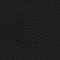 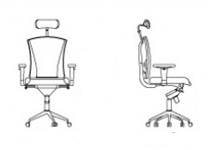 Лот №2 Кресло кожаное для сотрудникаКресло кожанное на роликах. Металлические подлокотники  с накладками, выполненные из массива дерева.Металлические хромированные ножки.Динамические сидение и спинка (механизм качания), регулируемая высота сидения.Цвет V-15 (синий). 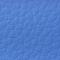 Цвет подлокотников – бук 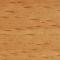 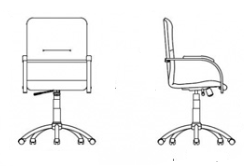 Размеры кресла в мм:высота в нижнем положении не менее 930высота в верхнем положении не менее 1010диаметр базы не менее 640ширина сиденья не менее 455глубина сиденья не менее 350высота спинки не менее 435Транспортные габариты:Вес:  не менее 13,5кгОбъем: не менее 0,5м3Упаковка: гофрокартон  от 620*680*940мм до 650*690*950мм (1 изделие в коробке) Транспортные габариты:Вес:  не менее 13,5кгОбъем: не менее 0,5м3Упаковка: гофрокартон  от 620*680*940мм до 650*690*950мм (1 изделие в коробке) 